678175, Мирнинский район,   п. Чернышевский ул. Каландарашвили 1 «А». Телефон 7-32-59, факс 7-20-89.  E-mail: adm-ok@mail.ruПОСТАНОВЛЕНИЕ№  7 от  « 22 »  01  2019г.О возврате  средствНа основании Соглашения № 1 от 09.01.2018г. «О порядке и условиях предоставления субсидии на финансовое обеспечение выполнения муниципального задания на выполнение работ» МБУ ФОК «Каскад» Мирнинского района Республики Саха (Якутия):  В связи с сложившейся экономией по содержанию МБУ ФОК «Каскад» в части оплаты за коммунальные услуги, экономии по ФОТ в связи с вакансией и экономией по командировочным расходам произвести возврат в бюджет МО «Посёлок Чернышевский» неиспользованную сумму средств на выполнение муниципального задания в размере 1 546 243,55 руб.Главному бухгалтеру МБУ ФОК «Каскад» произвести возврат неиспользованных средств на основании п.1 настоящего постановления.Контроль за исполнением настоящего постановления оставляю за собой.Глава МО «Поселок Чернышевский»                                                       Л.Н. ТрофимоваСогласовано:Юрист ___________________						 Главный бухгалтер ___________________Ж.В. КолисниченкоРоссийская ФедерацияРеспублика Саха (Якутия)Мирнинский районАДМИНИСТРАЦИЯМУНИЦИПАЛЬНОГО ОБРАЗОВАНИЯ«Поселок Чернышевский»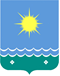  Россия Федерацията               Саха Өрөспүүбүлүкэтэ Мииринэй оройуона«Чернышевскай бөhүөлэгэ»МУНИЦИПАЛЬНАЙ ТЭРИЛЛИИДЬАhАЛТАТА